...........chetana: International Journal of Education)                   CHETANA                                           International Journal of Education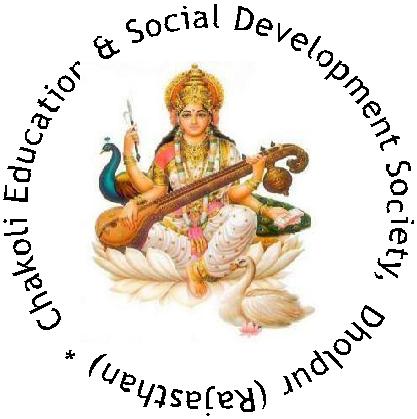 Chief Editor       Prof. A. P. SharmaChakoli Educational & Social Development Society, Dholpur(Rajasthan)          CHETANA                International Journal of Education				Editorial Board: Prof. O.S. Dewal Prof. Arvind Pandey						 Prof. A.P. Sharma						 Dr.    Anil Paliwal								 Dr. Vijay Grover											Advisory Board:  Dr. Alpana Sharma                                                                          Mrs. Nicole Sharma (USA)                                                                          Dr. Avinash Parashar (Canada)                                                                           Dr. SadhanaTyagi   Dr. D.P. Singh   Dr. Jai Dayal Singh   Dr. B.N. SoniDate of Publication	:	August - 2016Edition	:	SeventhCover Design	:	Ajay Singh BhatiType setting & Printing     :	Contact:08955890123Institutional Subscription :          Rs.Three Hundred only Publisher	:	Chakoli Educational & Social                                                  Development Society, Dholpur (Raj), IndiaEmail:chakolisociety@yahoo.in,                         &ap_sharma 2010@yahoo.inwww.echetana.comEditorialEducation has always been a very sensitive issue for the society and a huge area of exploration for the humankind for centuries.  Evidently, a large number of exciting theories, postulates, maxims, axioms and thoughts have been put forwards by educationists time to time, have greatly influenced our mode of thinking as well as our actions gradually. The persistent conflict between the Oriental and Occidental philosophies has had a significant impact on the content and process of education. As a result, the perfectibility in education is even today a desirable phenomenon and we still have a nagging doubt in the back of our minds. Except a few exceptions, the West still generally stresses the materialism and the East emphasises the importance of spiritualism in all walks of our life. What is worth noting is the fact that these vital issues and inevitable developments have also progressively and considerably affected teacher education constantly. The recent emergence of the concept of Constructivism is a glaring example of how they (in the West) and we (in the East) look at 'Knowledge' and its branches in the present frame of cognitive encounters, conceptual implantation, meaning–making and pragmatic orientation, political  culture, democratic inclination and ever changing socio-cultural contexts.In fact, this issue of the Journal contains in addition to the above, the current challenges in the field of education caused by the latest movements and introduction of new ideas as well as acts. On account of that certain significant (research) questions have also been raised by some of our contributors for further investigation and amendments, if possible. Keeping all these issues in view, we have created, like the previous years, a separate Research Section in this issue too that essentially aims at nurturing the culture of research and helps finding answers to the questions raised by the conclusions of the research findings. The Editorial Board is highly thankful to all the contributors, especially very eminent educationists, belonging to different walks of life and environment, who have kindly contributed to the current issue. However, the Board also reflects dispassionately that the ideas and principles reflected by the educationists and contributors in their articles, are solely their own and the Editorial Board has no responsibility towards such thought processes. Consequently, the sole responsibility lies on their shoulders, in case any dispute arises on account their reflections. We have ventured to publish the Journal “On Line” from this year (2016) onwards to make it easily accessible to the readers and contributors within the country and abroad. We sincerely hope that the readers and contributors would continue extending their full support to the Journal by way of sending scholarly, thought-provoking articles and research papers containing original and creative ideas that are always food for thought. The Editorial Board